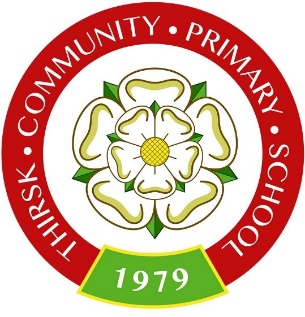 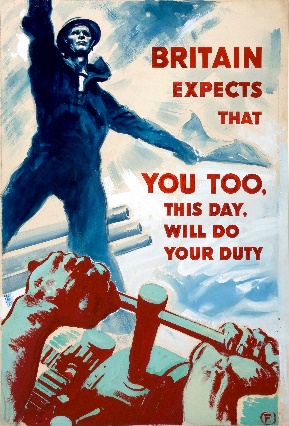      WORLD WAR II      DRESS UP DAYDear parents, On Wednesday 9th December Y5 and 6 will be having a dress up day to celebrate their World War 2 topic. The children may come to school in their outfits and wear them throughout the school day. They will be doing a range of WW2 activities during the day. Thank you, Miss Gloag, Mrs Collier and Miss Holme. 